    БАШҠОРТОСТАН РЕСПУБЛИКАҺЫ                                РЕСПУБЛИка БАШКОРТОСТАН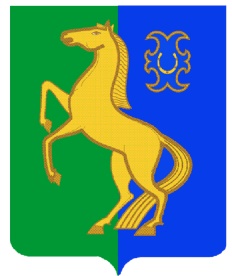               ЙƏРМƏКƏЙ РАЙОНЫ                                                                    СОВЕТ   сельского   МУНИЦИПАЛЬ РАЙОНЫНЫҢ                                                    поселения  Рятамакский Сельсовет             РəтамаҠ  ауыл  Советы                                                     МУНИЦИПАЛЬНОГО РАЙОНА             АУЫЛ БИЛəМəҺЕ   СОВЕТЫ                                                         ЕРМЕКЕЕВСКий РАЙОН        452181,  Рəтамаҡ а, Коммунистик. ур. 28                                         452181,с. Рятамакул.Коммунистическая,28                          т. (34741) 2-66-37                                                                                        т.(34741)2-66-37             КАРАР                                  № 8-22/28                                 РЕШЕНИЕ    «10» декабрь 2021 й.     	                                             «10» декабря 2021 г.Об утверждении Порядка формирования, ведения, ежегодного дополнения  и обязательного опубликования перечня муниципального имущества сельского поселения Рятамакский сельсовет муниципального района Ермекеевский район Республики Башкортостан, предназначенного для предоставления во владение и (или) в пользование субъектам малого и среднего предпринимательства и организациям, образующим инфраструктуру поддержки субъектов малого и среднего предпринимательства, также физическим лицам, не являющимися индивидуальными предпринимателями, применяющим специальный налоговый режим «Налог на профессиональный доход» Руководствуясь Федеральным законом от 06.10.2003 № 131-ФЗ «Об общих принципах организации местного самоуправления в Российской Федерации», в целях реализации ст. 14.1 Федерального закона от 24.07.2007 № 209-ФЗ «О развитии малого и среднего предпринимательства в Российской Федерации», а также во исполнение письма Государственного комитета Республики Башкортостан по предпринимательству от 15.02.2021 № ГА/411, Совет сельского поселения Рятамакский сельсовет муниципального района Ермекеевский район Республики Башкортостан решил:1.Утвердить прилагаемые: 1.1. Порядок формирования, ведения, ежегодного дополнения  и обязательного опубликования Перечня муниципального имущества сельского поселения Рятамакский сельсовет муниципального района Ермекеевский район Республики Башкортостан, предназначенного для предоставления во владение и (или) в  пользование на долгосрочной основе субъектам малого и среднего предпринимательства и организациям, образующим инфраструктуру поддержки субъектов малого и среднего предпринимательства, также физическим лицам, не являющимися индивидуальными предпринимателями, применяющим специальный налоговый режим «Налог на профессиональный доход»  (далее–Перечень) (приложение №1). 1.2. Форму Перечня (приложение № 2). 1.3. Виды муниципального имущества, которые  используются для формирования перечня муниципального имущества сельского поселения Рятамакский сельсовет муниципального района Ермекеевский район Республики Башкортостан, предназначенного для предоставления во владение и (или) в пользование субъектам малого и среднего предпринимательства и организациям, образующим инфраструктуру поддержки субъектов малого и среднего предпринимательства, также физическим лицам, не являющимися индивидуальными предпринимателями, применяющим специальный налоговый режим «Налог на профессиональный доход»  (приложение №3).2. Определить Администрацию сельского поселения Рятамакский сельсовет муниципального района Ермекеевский район Республики Башкортостан уполномоченным органом (далее Уполномоченный орган) по:  	- формированию, ведению, а также опубликованию Перечня;- взаимодействию с акционерным обществом «Федеральная корпорация по развитию малого и среднего предпринимательства», в сфере формирования, ведения, а также опубликования Перечня.	3. Признать утратившим силу Решения Совета сельского поселения Рятамакский сельсовет муниципального района Ермекеевский район Республики Башкортостан:- «Об утверждении Порядка формирования, ведения, ежегодного дополнения  и обязательного опубликования перечня муниципального имущества сельского поселения Рятамакский сельсовет муниципального района Ермекеевский район Республики Башкортостан, предназначенного для предоставления во владение и (или) в пользование субъектам малого и среднего предпринимательства и организациям, образующим инфраструктуру поддержки субъектов малого и среднего предпринимательства» от 16 мая 2019 года № 295;- «О внесении изменений в решение Совета сельского поселения Рятамакский сельсовет муниципального района Ермекеевский район Республики Башкортостан  от 16 мая 2019 года  № 295 «Об утверждении Порядка формирования, ведения, ежегодного дополнения  и обязательного опубликования перечня муниципального имущества муниципального района Ермекеевский район Республики Башкортостан, предназначенного для предоставления во владение и (или) в пользование субъектам малого и среднего предпринимательства и организациям, образующим инфраструктуру поддержки субъектов малого и среднего предпринимательства» от 22 октября 2019 года № 6-2/28.4. Контроль за выполнением  настоящего решения возложить на постоянную комиссию Совета по бюджету, налогам, вопросам муниципальной собственности      5. Решение вступает в силу со дня его официального опубликования (обнародования).Заместитель ПредседателяСовета сельского поселенияРятамакский сельсоветмуниципального районаЕрмекеевский районРеспублики Башкортостан                                           И.Н.СафиуллинаПриложение №1 к решению Совета сельского поселения Рятамакский сельсоветмуниципального района Ермекеевский районРеспублики Башкортостанот 10 декабря 2021 года  № 8-22/28    Порядок формирования, ведения, ежегодного дополнения  и обязательного опубликования перечня муниципального имущества сельского поселения Рятамакский сельсовет муниципального района Ермекеевский район Республики Башкортостан, предназначенного для предоставления во владение и (или) в пользование субъектам малого и среднего предпринимательства и организациям, образующим инфраструктуру поддержки субъектов малого и среднего предпринимательства, также физическим лицам, не являющимися индивидуальными предпринимателями, применяющим специальный налоговый режим «Налог на профессиональный доход»1. Общие положенияНастоящий Порядок определяет правила формирования, ведения, ежегодного дополнения и опубликования Перечня муниципального имущества сельского поселения Рятамакский сельсовет муниципального района Ермекеевский район Республики Башкортостан, предназначенного для предоставления во владение и (или) в пользование субъектам малого и среднего предпринимательства и организациям, образующим инфраструктуру поддержки субъектов малого и среднего предпринимательства, также физическим лицам, не являющимися индивидуальными предпринимателями, применяющим специальный налоговый режим «Налог на профессиональный доход» (далее – Перечень), требования к имуществу, сведения о котором включаются в Перечень, в целях предоставления указанного имущества на долгосрочной основе  (в том числе по льготным ставкам арендной платы) субъектам малого и среднего предпринимательства и организациям, образующим инфраструктуру поддержки субъектов малого и среднего предпринимательства (далее-организации инфраструктуры поддержки), также физическим лицам, не являющимися индивидуальными предпринимателями, применяющим специальный налоговый режим «Налог на профессиональный доход» (далее-самозанятым гражданам).2. Цели создания и основные принципы формирования, ведения, ежегодного дополнения и опубликования Перечня2.1. В Перечне содержатся сведения о муниципальном имуществе сельского поселения Рятамакский сельсовет муниципального района Ермекеевский район Республики Башкортостан, свободном от прав третьих лиц (за исключением права хозяйственного ведения, права оперативного управления, а также имущественных прав субъектов малого и среднего предпринимательства), предусмотренном частью 1 статьи 18 Федерального закона от 24.07.2007г. №209-ФЗ ««О развитии малого и среднего предпринимательства в Российской Федерации», предназначенном  для предоставления во владение и (или) в пользование  на долгосрочной основе (в том числе по льготным ставкам арендной платы) субъектам малого и среднего предпринимательства и организациям, образующим инфраструктуру поддержки, также самозанятым гражданам с возможностью отчуждения на возмездной основе в собственность субъектам малого и среднего предпринимательства в соответствии с Федеральным законом от 22.07.2008г. №159-ФЗ «Об особенностях отчуждения недвижимого имущества, находящегося в государственной собственности субъектов Российской Федерации или в муниципальной собственности и арендуемого субъектами малого и среднего предпринимательства, и о внесении изменений в отдельные законодательные акты Российской федерации» и в случаях, указанных в подпунктах 6,8 и 9 пункта 2 статьи 393 Земельного кодекса Российской Федерации.2.2 Формирование Перечня осуществляется в целях:2.2.1. Обеспечения доступности информации об имуществе, включенном в Перечень.2.2.2. Предоставления имущества, принадлежащего на праве собственности сельского поселения Рятамакский сельсовет муниципального района Ермекеевский район Республики Башкортостан во владение и (или) в пользование  на долгосрочной основе (в том числе по льготным ставкам арендной платы).2.2.3. Реализаций полномочий органами местного самоуправления в сфере оказания имущественной поддержки субъектам малого и среднего предпринимательства, также самозанятым гражданам.2.2.4. Повышение эффективности управления муниципальным имуществом, находящегося в собственности сельского поселения Рятамакский сельсовет муниципального района Ермекеевский район Республики Башкортостан, стимулирование развития малого и среднего предпринимательства на территории сельского поселения Рятамакский сельсовет муниципального района Ермекеевский район Республики Башкортостан.2.3. Формирование и ведение Перечня основывается на следующих основных принципах:2.3.1. Достоверность данных об имуществе, включаемом в Перечень, и поддержание актуальности информации об имуществе, включенном в Перечень. 2.3.2. Ежегодная актуализация Перечня (до 1 ноября текущего года).3. Формирование, ведение Перечня, внесение в него изменений, в том числе ежегодного дополнения Перечня3.1. Перечень, изменения и ежегодное дополнение в него утверждаются решением Администрации сельского поселения Рятамакский сельсовет муниципального района Ермекеевский район Республики Башкортостан.3.2. Формирование и ведение Перечня осуществляется Администрацией сельского поселения Рятамакский сельсовет муниципального района Ермекеевский район Республики Башкортостан, в электронной форме, а также на бумажном носителе. 3.3. В Перечень вносятся сведения об имуществе, соответствующие следующим критериям:а) муниципальное имущество свободно от прав третьих лиц (за исключением права хозяйственного ведения, права оперативного управления, а также имущественных прав субъектов малого и среднего предпринимательства);б) в отношении муниципального имущества федеральными законами не установлен запрет на его передачу во временное владение и (или) пользование, в том числе в аренду на торгах или без проведения торгов;в) муниципальное  имущество не является объектом религиозного назначения;г) муниципальное имущество не является объектом незавершенного строительства, объектом жилищного фонда или объектом сети инженерно-технического обеспечения, к которому подключен объект жилищного фонда;д) в отношении муниципальное имущества не принято решение главы Администрации сельского поселения Рятамакский сельсовет муниципального района Ермекеевский район Республики Башкортостан или Совета сельского поселения Рятамакский сельсовет муниципального района Ермекеевский район Республики Башкортостан; е) муниципальное имущество не подлежит приватизации в соответствии с прогнозным планом (программой) приватизации муниципальное имущества;ж) муниципальное имущество не признано аварийным и подлежащим сносу или реконструкции;з) земельный участок не предназначен для ведения личного подсобного хозяйства, огородничества, садоводства, индивидуального жилищного строительства;и) земельный участок не относится к земельным участкам, предусмотренным подпунктами 1 - 10, 13 - 15, 18 и 19 пункта 8 статьи 39.11 Земельного кодекса Российской Федерации, за исключением земельных участков, предоставленных в аренду субъектам малого и среднего предпринимательства;к) в отношении муниципальное имущества, закрепленного на праве хозяйственного ведения или оперативного управления за муниципальным унитарным предприятием, на праве оперативного управления за муниципальным учреждением, представлено предложение такого предприятия или учреждения о включении соответствующего муниципального имущества в перечень, а также согласие муниципального органа исполнительной власти, уполномоченного на согласование сделки с соответствующим имуществом, на включение муниципального имущества в перечень;л) муниципальное движимое имущество не относится к имуществу, которое теряет свои натуральные свойства в процессе его использования (потребляемым вещам), к имуществу, срок службы которого составляет менее 5 лет или которое не подлежит предоставлению в аренду на срок 5 лет и более в соответствии с законодательством Российской Федерации.».3.4. Запрещается включение имущества, сведения о котором включены в Перечень, в проект акта о планировании приватизации муниципального имущества или в проект дополнений в указанный акт.3.5. Сведения об имуществе группируются по видам имущества, земельные участки, движимое имущество.3.6. Внесение сведений об имуществе в Перечень (в том числе дополнений), а также исключений из сведений об имуществе из Перечня осуществляются правовым актом Администрации сельского поселения Рятамакский сельсовет муниципального района Ермекеевский район Республики Башкортостан по его инициативе или на основании предложений органа местного самоуправления, субъектов малого и среднего предпринимательства, некоммерческих организаций, выражающих интересы субъектов малого и среднего предпринимательства, институтов в сфере малого и среднего предпринимательства, также физических лиц, не являющихся индивидуальными предпринимателями, применяющих специальный налоговый режим «Налог на профессиональный доход». Внесение в Перечень изменений, не предусматривающих исключения из Перечня имущества, осуществляется не позднее 10 рабочих дней с даты внесения соответствующих изменений в Реестр муниципального имущества сельского поселения Рятамакский сельсовет муниципального района Ермекеевский район Республики Башкортостан.3.7. Рассмотрение Уполномоченным органом предложений, поступивших от лиц, указанных  в пункте 3.6. настоящего Порядка, осуществляется в течение 30 календарных дней со дня их поступления. По результатам рассмотрения указанных предложений Уполномоченным органом принимается одно из следующих решений:3.7.1. О включении сведений об имуществе, в отношении которого поступило предложение, в Перечень, с принятием соответствующего правового акта.3.7.2. Об исключении сведений об имуществе, в отношении которого поступило предложение, из Перечня, с принятием соответствующего правого акта.3.7.3. Об отказе в учете предложений с направлением лицу, предоставившему предложение, мотивированного ответа о невозможности включения сведений об имуществе в Перечень.3.8.  Решение об отказе в учете предложения о включении имущества в Перечень принимается в следующих случаях:3.8.1.  Имущество не соответствует критериям, установленным пунктом 3.3. настоящего Порядка.3.8.2. В отношении имущества, закрепленного на праве хозяйственного ведения или оперативного управления, отсутствует согласие на включение имуществ в Перечень со стороны одного или нескольких перечисленных лиц: Балансодержателя, органа уполномоченного  на согласование сделок с имуществом Балансодержателя.3.8.3. Отсутствуют индивидуально-определенные признаки движимого имущества, позволяющие заключить в отношении него договор аренды.3.8.4. Уполномоченный орган вправе исключить сведения о муниципальном имуществе из Перечня, если в течение двух лет со дня включения сведений об указанном имуществе в Перечень в отношении такого имущества, от субъектов малого и среднего предпринимательства или организаций, образующих инфраструктуру поддержки субъектов малого и среднего предпринимательства, также физических лиц, не являющихся индивидуальными предпринимателями, применяющих специальный налоговый режим «Налог на профессиональный доход»,  не поступило:- ни одной заявки на участие в аукционе (конкурсе) на право заключения договора, предусматривающего переход прав владения и (или) пользования имуществом, а также на право заключения  договора аренды земельного участка от субъектов малого и среднего предпринимательства, также физических лиц, не являющихся индивидуальными предпринимателями, применяющих специальный налоговый режим «Налог на профессиональный доход»;- ни одного предложения (заявления) о предоставлении имущества, включая земельные участки, в том числе без проведения аукциона (конкурса) в случаях, предусмотренных Федеральным законом от 26.07.2006г. №135-ФЗ «О защите конкуренции», Земельным кодексом Российской Федерации.	3.10. Уполномоченный орган исключает сведения о муниципальном имуществе из перечня в одном из следующих случаев:а) в отношении муниципального имущества в установленном законодательством Российской Федерации порядке принято решение главы Администрации сельского поселения Рятамакский сельсовет муниципального района Ермекеевский район Республики Башкортостан или Совета сельского поселения Рятамакский сельсовет муниципального района Ермекеевский район Республики Башкортостан о его использовании для муниципальных нужд либо для иных целей;б) право муниципальной собственности на имущество прекращено по решению суда или в ином установленном законом порядке;в) муниципальное имущество не соответствует критериям, установленным пунктом 3.3  Порядка.3.11. Уполномоченный орган исключает из Перечня имущество, характеристики которого изменились таким образом, что оно стало непригодным для использования по целевому назначению, кроме случая, когда такое имущество предоставляется субъекту малого и среднего предпринимательства или организации инфраструктуры поддержки субъектов малого и среднего предпринимательства, также самозанятым гражданам на условиях, обеспечивающих проведение его капитального ремонта и (или) реконструкции арендатором.3.12. Уполномоченный орган уведомляет арендатора о намерении принять решение, об исключении имущества из Перечня в срок не позднее  трех рабочих дней с даты получения информации о наступлении одного из оснований, указанных  в пункте 3.10. настоящего порядка, за исключением пункта 3.10.5.4. Опубликование Перечня и предоставление сведений о включенном в него имуществе4.1. Уполномоченный орган:4.1.1. Обеспечивает опубликование Перечня или изменений в Перечень в средствах массовой информации в  течение 10 рабочих дней со дня их утверждения по форме согласно приложению №2 к решению.4.1.2. Осуществляет размещение перечня на официальном сайте Уполномоченного органа в информационно-телекоммуникационной сети «Интернет» (в том числе в открытых данных) в течение 3 рабочих дней со дня утверждения Перечня или изменений в Перечень по форме согласно приложению №2 к решению.4.1.3. Предоставляет в акционерное общество «Федеральная корпорация по развитию малого и среднего предпринимательства» в порядке, по форме и сроки, установленные Приказом Министерства экономического развития Российской Федерации  от 20.04.2016г. № 264"Об утверждении Порядка представления сведений об утвержденных перечнях государственного имущества и муниципального имущества, указанных в части 4 статьи 18 Федерального закона "О развитии малого и среднего предпринимательства в Российской Федерации", а также об изменениях, внесенных в такие перечни, в акционерное общество "Федеральная корпорация по развитию малого и среднего предпринимательства", формы представления и состава таких сведений".Приложение № 2 к решению Совета сельского поселенияРятамакский сельсоветмуниципального района Ермекеевский районРеспублики Башкортостанот 10 декабря 2021 года  № 8-22/28 Форма перечня муниципального имущества сельского поселения Рятамакский сельсовет муниципального района Ермекеевский район Республики Башкортостан, предназначенного для предоставления во владение и (или) в пользование субъектам малого и среднего предпринимательства и организациям, образующим инфраструктуру поддержки субъектов малого и среднего предпринимательства, также физическим лицам, не являющимися индивидуальными предпринимателями, применяющим специальный налоговый режим «Налог на профессиональный доход»Приложение № 3 к решению Совета сельского поселенияРятамакский сельсоветмуниципального района Ермекеевский районРеспублики Башкортостанот 10 декабря 2021  года  № 8-22/28 Виды муниципального имущества, которое используется для формирования Перечня муниципального имущества сельского поселения Рятамакский сельсовет муниципального района Ермекеевский район Республики Башкортостан, предназначенного для предоставления во владение и (или) в  пользование на долгосрочной основе субъектам малого и среднего предпринимательства и организациям, образующим инфраструктуру поддержки субъектов малого и среднего предпринимательства, также физическим лицам, не являющимися индивидуальными предпринимателями, применяющим специальный налоговый режим «Налог на профессиональный доход»1. Объекты недвижимого имущества, подключенные к сетям инженерно-технического обеспечения и имеющие доступ к объектам транспортной инфраструктуры.2. Движимое имущество: оборудование, машины, механизмы, установки, инвентарь, инструменты, пригодные к эксплуатации по назначению с учетом их технического состояния, экономических характеристик и морального износа, срок службы которых превышает пять лет.3. Имущество, переданное субъекту малого и среднего предпринимательства по договору аренды, срок действия которого составляет не менее пяти лет;4. Земельные участки, в том числе сельскохозяйственного назначения, размеры которых соответствуют предельным размерам, определенным в соответствии со статьёй 11   Земельного кодекса Российской Федерации, в том числе предназначенные для реализации инвестиционных проектов в соответствии с законодательством Российской Федерации об инвестиционной деятельности, а также земельные участки, государственная собственность на которые не разграничена.5. Здания, строения и сооружения, подлежащие ремонту и реконструкции, объекты незавершенного строительства, а также объекты недвижимого  имущества, не подключенные к сетям инженерно-технического обеспечения и не имеющие доступа к объектам транспортной инфраструктуры.№ п/пСтруктурированный адрес объектаСведения об имуществе Площадь, кв.м.Наличие обременения (ограничения) 